Приложение № 5                                                                                  к решению Собрания                                                                                  представителей городского                                                                                  поселения Петра Дубрава                                                                                  муниципального района                                                                                  Волжский Самарской области                                                                                                                   от  22.01.2020 г. №  173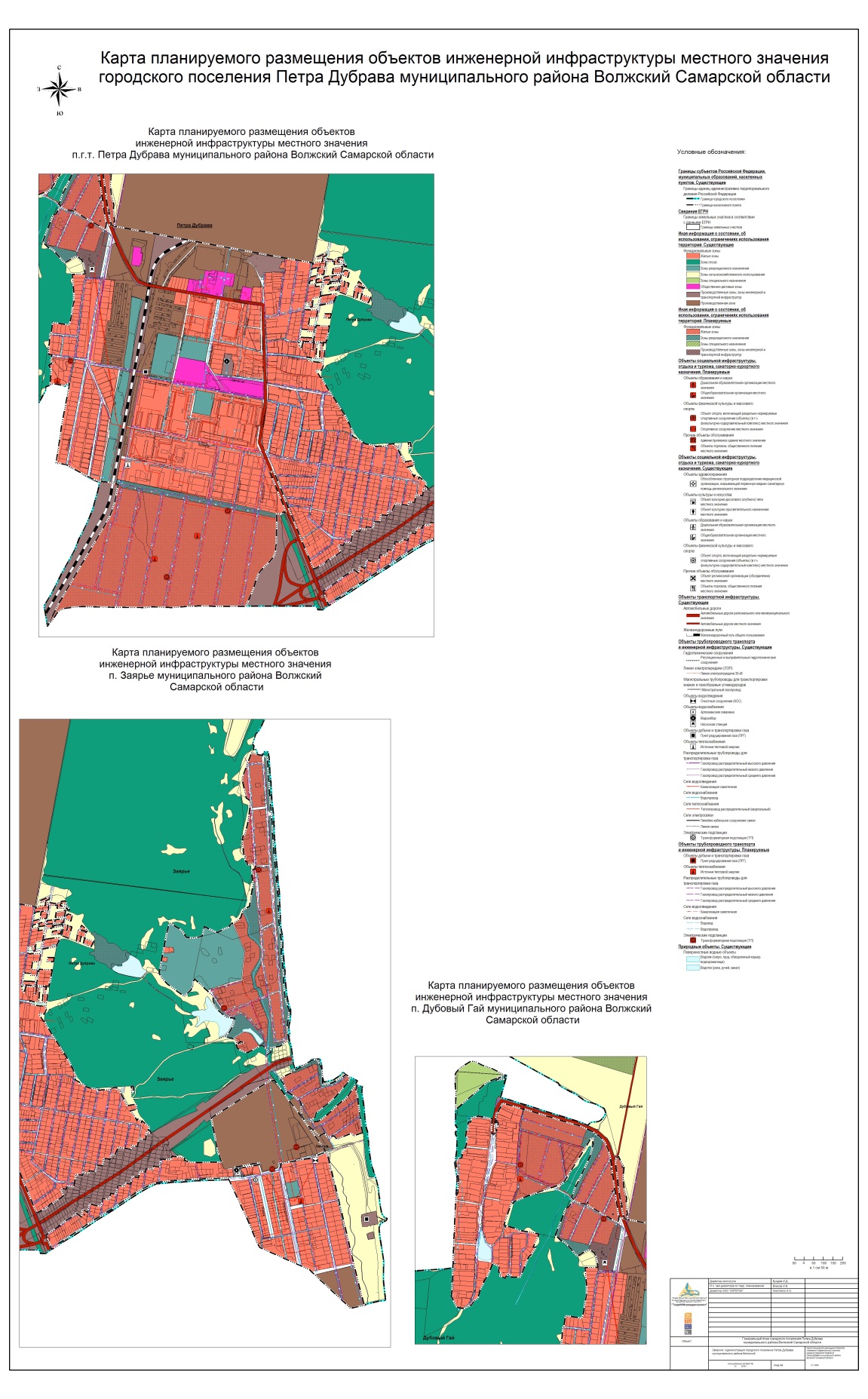 